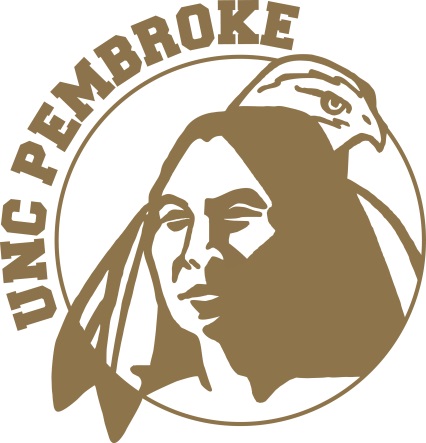 Location: UNC Pembroke campus, Pembroke, NCDate: July 23 – 27 for rising 6th-8th graders           July 30-August 3 for rising 3rd-5th gradersThe University of North Carolina at Pembroke in partnership with the NC State College of Engineering will be offering a week-long, non-residential summer day camp for elementary and middle schools students on the campus of UNC Pembroke. The camp will be led by local teachers in partnership with students from UNC Pembroke. The camp operates from 9 am to 3 pm, Monday through Friday and lunch will be provided daily. The total camp cost is $200 per student.Application Process: * Complete application (next page) * Mail application to the address given at the bottom of the application. Mailing must be post marked no later than April 27, 2018. Applications submitted after the deadline will only be considered if there are openings in the camp. Approximately 36 students will be selected for each week of camp. Students will be notified by May 18, 2018 if they have been accepted to the camp or placed in a waiting pool. If you have questions, please contact Asa Lowry at 910-775-4000 or asa.lowry@uncp.edu. This application can be found at www.uncp.edu/rc, “Summer Camps” 2018 Engineering Camp Pembroke Application UNC PembrokeApplication must be postmarked by April 27, 2018 Notification by May 18, 2018Please check one:July 23 – 27 for rising 6th - 8th graders July 30 – August 3 for rising 3rd – 5th gradersPERSONAL INFORMATION First Name ________________________ Last Name____________________________Preferred Name ____________________________ Address______________________________________ City_____________________ State________ Zip Code______________ County of Residence_____________________ Date of Birth_____________________ Gender: Female / Male (circle one)                     T-shirt Size ______________________Parent/Guardian’s Full Name ________________________________________________________________________________ Daytime Telephone Number ___________________________ Other Telephone Number________________________________ E-mail Address__________________________________________________________________ SCHOOL INFORMATION School Name ___________________________________________ Grade Entering in Fall 2018 _______________________________PROGRAM INFORMATION How did you hear about this Engineering Camp? ________________________________________________________________Please answer the following questions below:1. Why would you like to attend this camp?2. What have you learned recently that excited you?I hereby give my consent for my child’s participation, agree to all terms and conditions stated in this application and certify that all information provided is accurate. PARENT/GUARDIAN CONSENT Signature of Parent/Guardian ____________________________________ Date______________ Send to: UNCP Office for Regional InitiativesAttn: Asa M. Lowry  115 Livermore DrivePembroke, NC 28372 